La correction des activités de lundi 4 mai 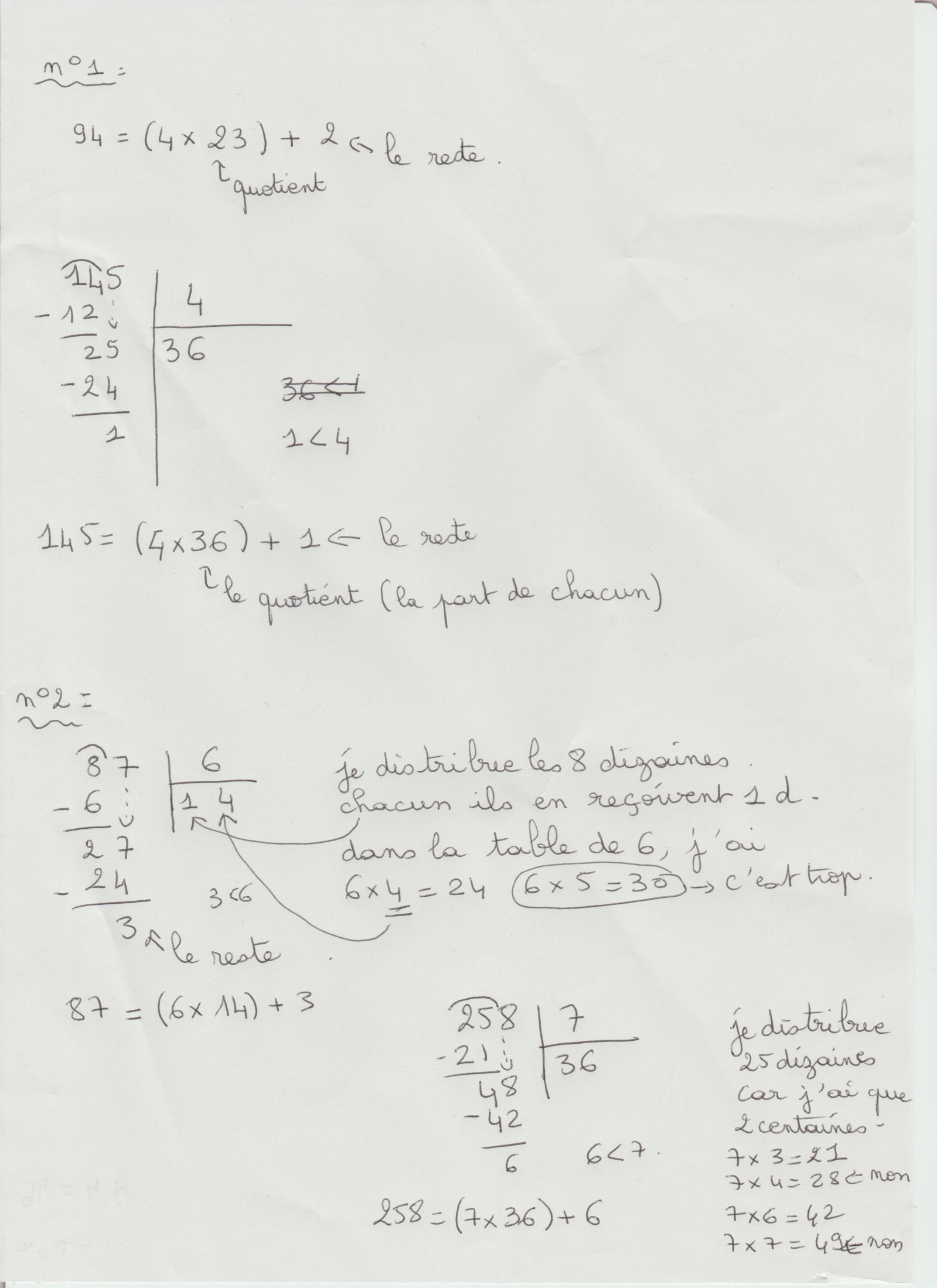 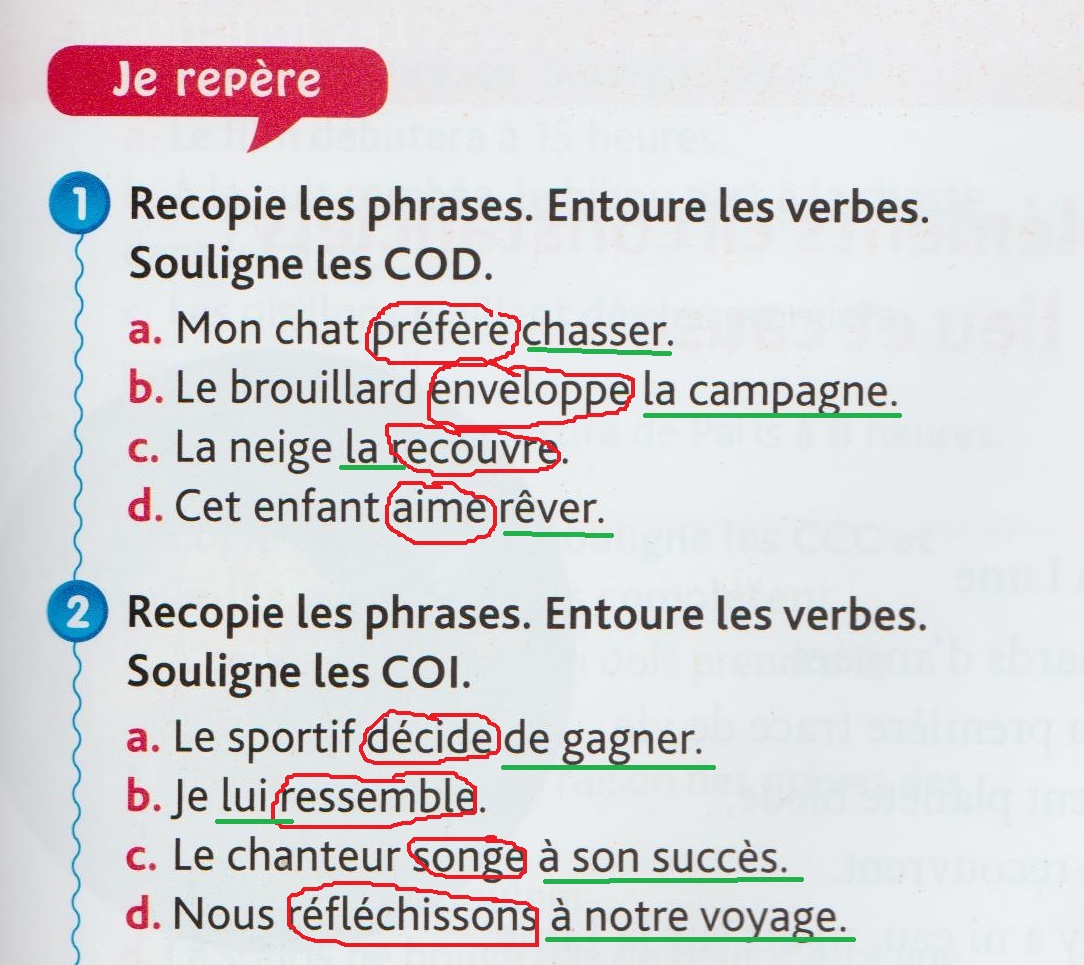 Compréhension de lecture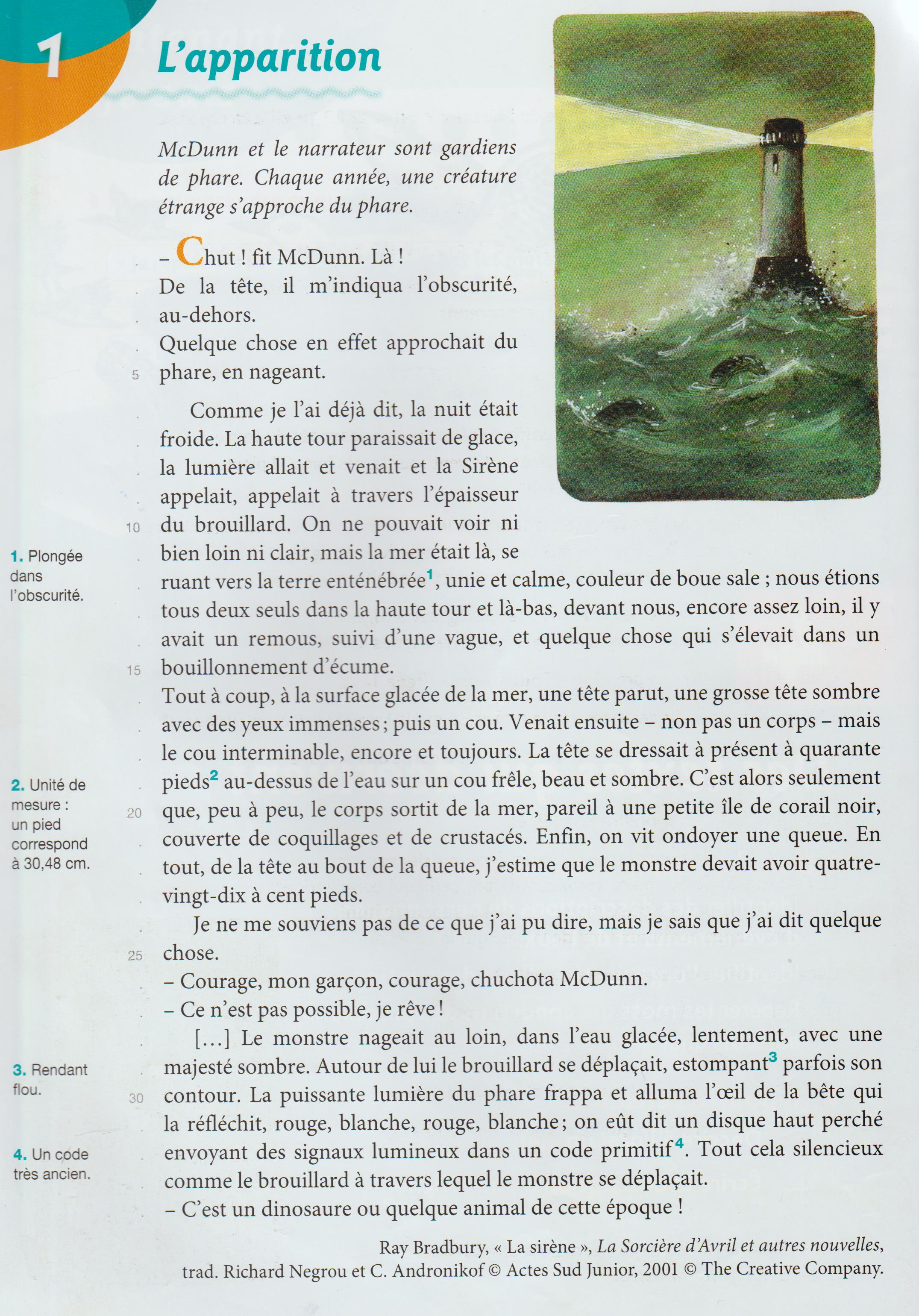 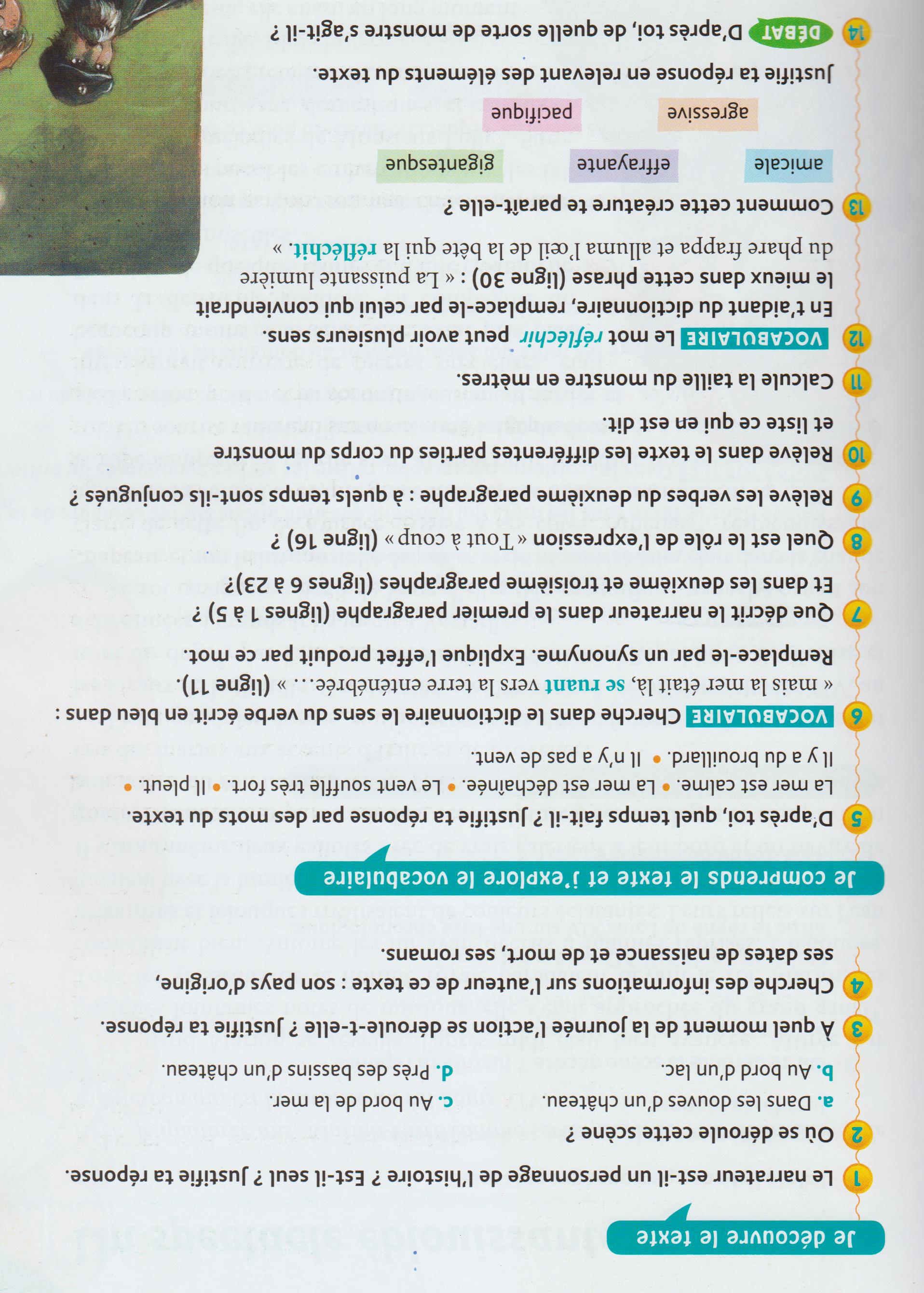 Mathématiques : voir le programmeEtude de la langue 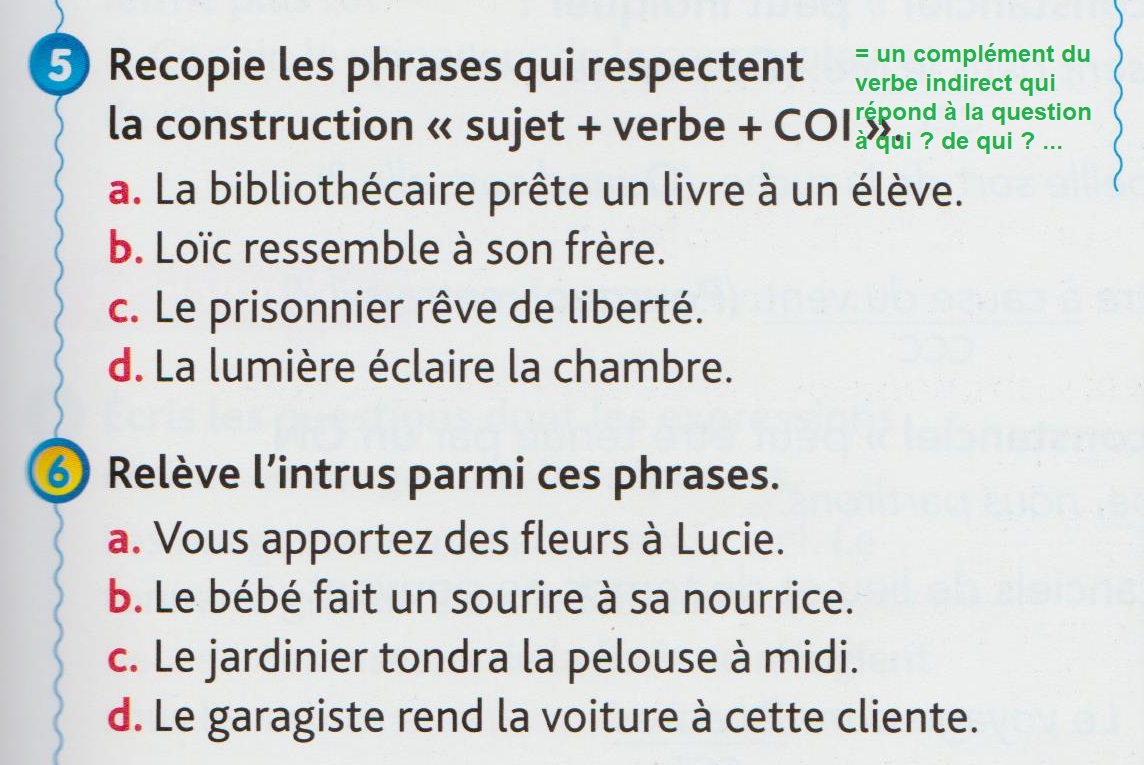 